杨文君，教授，博士，博士生导师，现任基础医学与生命科学学院副院长，海南医学院领军人才、宁夏科技领军人才、“313”学术技术带头人。任中国抗癌协会肿瘤病因分会常委，海南省免疫学会肿瘤免疫专业委员会副主任委员、中华预防医学杂志编委；博士毕业于北京大学细胞生物学专业。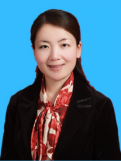 主持国家自然科学基金5项，以一作或通讯作者发表SCI收录文章26篇，其中1区期刊收录4篇，获得省级科技进步奖5次，参编《整合肿瘤学-基础医学分册》。已培养研究生18名。专业特长：恶性肿瘤分子流行病调查、肿瘤免疫治疗。